Week Commencing: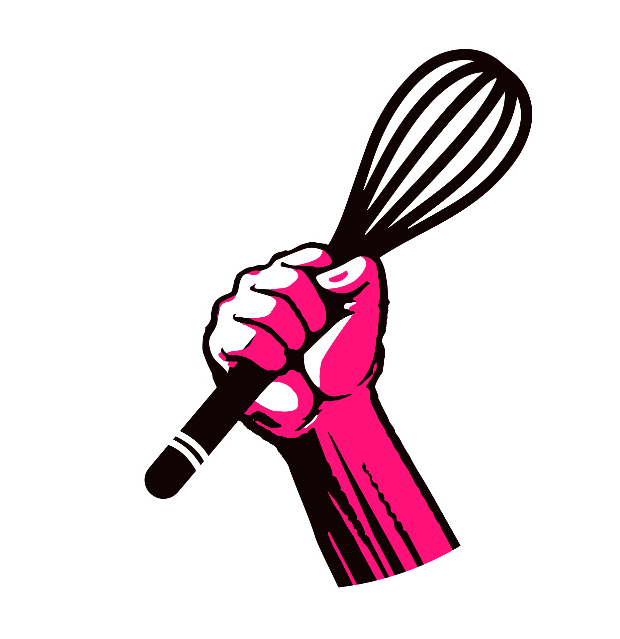 Week Commencing: WHAT’S FOR LUNCH? WHAT’S FOR LUNCH? WHAT’S FOR LUNCH? WHAT’S FOR LUNCH? WHAT’S FOR LUNCH?  WEEK 1MONDAYTUESDAYWEDNESDAYTHURSDAYFRIDAYFRIDAYMAIN (OPTION 1)MAIN (OPTION 1)Tomato pasta bakeWHEATBBQ ChickenMargarita PizzaWHEAT & MILKLamb BolognaisePanko Crumbed Fresh Fish of the DayFISH, EGGS & 
WHEATPanko Crumbed Fresh Fish of the DayFISH, EGGS & 
WHEATMAIN (OPTION 2)MAIN (OPTION 2)Rice BakeCheese OmeletteMilk & EggRoasted Mediterranean Vegetable Pizza WHEAT & MILKVegetable bolognaise Vegetable Spring RollWheatVegetable Spring RollWheatSIDESWhere main includes, portion will be offered as optional extraSIDESWhere main includes, portion will be offered as optional extraRoasted Garlic & Olive Oil FocacciaWHEAT        Potato WedgesPenne PastaWHEAT ChipsChipsVEGETABLESVEGETABLESGarden PeasRoasted CauliflowerSweetcornRoasted BroccoliBaked beansBaked beansEXTRAS                        Fresh Fruit Platter and Greek Yoghurt with Honey Available DailyTuesday =  Vanilla/Banana Cake WHEAT & EGGSThursday = Shortbread/Chocolate Brownie WHEAT & EGGSFresh Fruit Platter and Greek Yoghurt with Honey Available DailyTuesday =  Vanilla/Banana Cake WHEAT & EGGSThursday = Shortbread/Chocolate Brownie WHEAT & EGGSFresh Fruit Platter and Greek Yoghurt with Honey Available DailyTuesday =  Vanilla/Banana Cake WHEAT & EGGSThursday = Shortbread/Chocolate Brownie WHEAT & EGGSFresh Fruit Platter and Greek Yoghurt with Honey Available DailyTuesday =  Vanilla/Banana Cake WHEAT & EGGSThursday = Shortbread/Chocolate Brownie WHEAT & EGGSFresh Fruit Platter and Greek Yoghurt with Honey Available DailyTuesday =  Vanilla/Banana Cake WHEAT & EGGSThursday = Shortbread/Chocolate Brownie WHEAT & EGGSFresh Fruit Platter and Greek Yoghurt with Honey Available DailyTuesday =  Vanilla/Banana Cake WHEAT & EGGSThursday = Shortbread/Chocolate Brownie WHEAT & EGGSWHAT’S FOR LUNCH? WHAT’S FOR LUNCH? WHAT’S FOR LUNCH? WHAT’S FOR LUNCH? WHAT’S FOR LUNCH? SPRING 2 WEEK 2MONDAYTUESDAYWEDNESDAYWEDNESDAYTHURSDAYFRIDAYFRIDAYMAIN (OPTION 1)MAIN (OPTION 1)Macaroni CheeseWHEAT & MILKChicken FajitaOrChicken sausage(Alternating weeks)Vegetable Stir-frySOYVegetable Stir-frySOYSpicy Chicken             Fishcake WHEAT, EGG & FISH            Fishcake WHEAT, EGG & FISHMAIN (OPTION 2)MAIN (OPTION 2)Tomato Pasta WHEATVegetable FajitaOr Vegetable Sausage    (Alternating Weeks)Crispy TofuCrispy TofuSpicy Halloumi
MilkPotato & Vegetable     CroquettesMILK & WHEATPotato & Vegetable     CroquettesMILK & WHEATSIDESWhere main includes, portion will be offered as optional extraSIDESWhere main includes, portion will be offered as optional extra       Olive FocacciaWHEAT Tortilla wrapsWHEATOrMashed Potatoes(Alternating Weeks)Egg NoodlesWHEAT,EggEgg NoodlesWHEAT,EggJollof RiceChipsChipsVEGETABLESVEGETABLESRoasted Green BeansRoasted TomatoesSweetcornSweetcornPlantainColeslawEggPeasPeasEXTRASFresh Fruit Platter and Greek Yoghurt with Honey Available Daily MILKTuesday = Vanilla/Banana Cake   WHEAT, EGGS     Thursday = Shortbread/Chocolate Brownie  Wheat,eggsFresh Fruit Platter and Greek Yoghurt with Honey Available Daily MILKTuesday = Vanilla/Banana Cake   WHEAT, EGGS     Thursday = Shortbread/Chocolate Brownie  Wheat,eggsFresh Fruit Platter and Greek Yoghurt with Honey Available Daily MILKTuesday = Vanilla/Banana Cake   WHEAT, EGGS     Thursday = Shortbread/Chocolate Brownie  Wheat,eggsFresh Fruit Platter and Greek Yoghurt with Honey Available Daily MILKTuesday = Vanilla/Banana Cake   WHEAT, EGGS     Thursday = Shortbread/Chocolate Brownie  Wheat,eggsFresh Fruit Platter and Greek Yoghurt with Honey Available Daily MILKTuesday = Vanilla/Banana Cake   WHEAT, EGGS     Thursday = Shortbread/Chocolate Brownie  Wheat,eggsFresh Fruit Platter and Greek Yoghurt with Honey Available Daily MILKTuesday = Vanilla/Banana Cake   WHEAT, EGGS     Thursday = Shortbread/Chocolate Brownie  Wheat,eggsFresh Fruit Platter and Greek Yoghurt with Honey Available Daily MILKTuesday = Vanilla/Banana Cake   WHEAT, EGGS     Thursday = Shortbread/Chocolate Brownie  Wheat,eggs